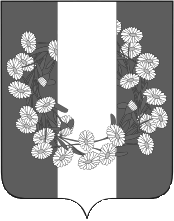 СОВЕТ БУРАКОВСКОГО СЕЛЬСКОГО ПОСЕЛЕНИЯКОРЕНОВСКОГО  РАЙОНАРЕШЕНИЕ от 28.12.2021			               		                                                          № 124                                                              х.БураковскийО внесении изменений в решение Совета Бураковского сельского поселения Кореновского района от 31 марта 2020 года № 41 «Об утверждении Правил благоустройства территории Бураковского сельского поселения Кореновского района»В соответствии с Федеральными законами от  06 октября 2003 года № 131-ФЗ «Об общих принципах организации местного самоуправления в Российской Федерации», уставом Бураковского сельского поселения Кореновского района,  с целью приведения нормативных правовых актов Совета Бураковского сельского поселения Кореновского района в соответствие с действующим законодательством, Совет Бураковского сельского поселения Кореновского района, р е ш и л:Внести в приложение к решению Совета Бураковского сельского поселения Кореновского района от 31 марта 2020 года № 41 «Об утверждении Правил благоустройства территории Бураковского сельского поселения Кореновского района» следующие изменения:пункт 1 раздела I изложить в следующей редакции:«1. Правила благоустройства территории Бураковского сельского поселения Кореновского района (далее - Правила) разработаны на основании Федерального закона от 06 октября 2003 года № 131-ФЗ «Об общих принципах организации местного самоуправления в Российской Федерации», Федерального закона  от 08 ноября 2007 года № 257-ФЗ «Об автомобильных дорогах и дорожной деятельности в Российской Федерации и о внесении изменений в отдельные законодательные акты Российской Федерации», Федерального закона от 27 декабря 2018 года № 498-ФЗ «Об ответственном обращении с животными и о внесении изменений в отдельные законодательные акты Российской Федерации», Федерального закона от 24 июня 1998 года № 89-ФЗ «Об отходах производства и потребления», приказа Министерства строительства и жилищно-коммунального хозяйства Российской Федерации от 30 декабря 2016 года № 1034/пр «Об утверждении СП 42.13330 «СНиП 2.07.01-89* Градостроительство. Планировка и застройка городских и сельских поселений», постановления Государственного комитета Российской Федерации по строительству и жилищно-коммунальному комплексу от 27 сентября 2003 года №170 «Об утверждении правил и норм технической эксплуатации жилищного фонда», постановление Главного государственного санитарного врача Российской Федерации от 28 января 2021 года № 3 «Об утверждении санитарных правил и норм СанПиН 2.1.3684-21 «Санитарно-эпидемиологические требования к содержанию территорий городских и сельских поселений, к водным объектам, питьевой воде и питьевому водоснабжению, атмосферному воздуху, почвам, жилым помещениям, эксплуатации производственных, общественных помещений, организации и проведению санитарно-противоэпидемических (профилактических) мероприятий», приказа Министерства транспорта Российской Федерации от 16 ноября 2012 года № 402 «Об утверждении Классификации работ по капитальному ремонту, ремонту и содержанию автомобильных дорог», приказа Федерального агентства по строительству и жилищно-коммунальному хозяйству от 27 декабря 2012 года № 122/ГС «Свод правил СП 140.13330.2012 «Городская среда. Правила проектирования для маломобильных групп населения», постановления Правительства Российской Федерации от 16 сентября 2020 года № 1479 «Об утверждении Правил противопожарного режима в Российской Федерации», Закона Краснодарского края от 23 июля 2003 года № 608-КЗ «Об административных правонарушениях», Закона Краснодарского края от 23 апреля 2013 года № 2695-КЗ «Об охране зелёных насаждений в Краснодарском крае», Закона Краснодарского края от 21 декабря 2018 года № 3952-КЗ «О порядке определения органами местного самоуправления в Краснодарском крае границ прилегающих территорий», Градостроительного кодекса Краснодарского края, нормативно правовыми актами Краснодарского края, Устава Бураковского сельского поселения Кореновского района,  генерального плана Бураковского сельского поселения Кореновского района, а также с учетом положений правовых актов и документов, определяющих основные направления социально-экономического и градостроительного развития Бураковского сельского поселения Кореновского района.»;абзацы 31, 32 пункта 3 раздела I изложить в следующей редакции:«отходы производства и потребления - вещества или предметы, которые образованы в процессе производства, выполнения работ, оказания услуг или в процессе потребления, которые удаляются, предназначены для удаления или подлежат удалению. К отходам не относится донный грунт, используемый в порядке, определенном законодательством Российской Федерации»;пункт 3 раздела I дополнить абзацами следующего содержания:восстановительное озеленение - деятельность по созданию зеленых насаждений взамен утраченных в результате вырубки аварийно-опасных деревьев, сухостойных деревьев и кустарников, осуществления мероприятий по предупреждению и ликвидации аварийных и других чрезвычайных ситуаций;пересадка зеленых насаждений - действия, связанные с перемещением и посадкой зеленых насаждений в месте, определенном в разрешении на пересадку, а также с проведением уходных работ до полной приживаемости зеленых насаждений;разрешение на пересадку - разрешение, выдаваемое уполномоченным органом местного самоуправления в порядке, установленном местной администрацией поселения, городского округа, в целях осуществления пересадки зеленых насаждений.»;подпункт 7.4. пункта 7 раздела II  изложить в следующей редакции:«7.4. При несанкционированном повреждении деревьев и кустарников (в том числе при обрезке) плата рассчитывается в двукратном размере при повреждении до 30 процентов (включительно) зеленого насаждения, в пятикратном размере - при повреждении более 30 процентов зеленого насаждения.Пересадка зеленых насаждений осуществляется на основании разрешения на пересадку, выдаваемого в порядке, установленном администрацией Бураковского сельского поселения Кореновского района.Порядок осуществления пересадки зеленых насаждений и контроля за приживаемостью пересаженных зеленых насаждений, содержащий в том числе параметры зеленых насаждений, возможных к пересадке, сроки пересадки, продолжительность уходных работ и срок приживаемости пересаженных зеленых насаждений установлен  администрацией Бураковского сельского поселения Кореновского района.»;подпункт 8.7. пункта 8 раздела II изложить в следующей редакции:«8.7. Процедура оформления порубочного билета и разрешения на пересадку осуществляется бесплатно.»;подпункт 8.9. пункта 8 раздела II изложить в следующей редакции:«8.9. Если уничтожение зеленых насаждений связано с вырубкой аварийно-опасных деревьев, сухостойных деревьев и кустарников, с осуществлением мероприятий по предупреждению и ликвидации аварийных и других чрезвычайных ситуаций, субъект хозяйственной и иной деятельности освобождается от обязанности платы.Субъект хозяйственной деятельности освобождается от обязанности платы в случае:1) если вырубка (уничтожение) зеленых насаждений производится на земельном участке, отнесенном к территориальной зоне сельскохозяйственного использования и предоставленном в пользование гражданину или юридическому лицу для сельскохозяйственного производства;2) если вырубка (уничтожение) зеленых насаждений производится на земельном участке, расположенном за границами населенного пункта.В случае вырубки аварийно-опасных деревьев, сухостойных деревьев и кустарников, осуществления мероприятий по предупреждению и ликвидации аварийных и других чрезвычайных ситуаций субъект хозяйственной и иной деятельности производит восстановительное озеленение на том же месте и в том же объеме в порядке, установленном администрацией Бураковского сельского поселения Кореновского района.»;абзац 4 подпункта 8.15 пункта 8 раздела II изложить в следующей редакции:Информирование жителей о проведении работ по санитарной рубке, санитарной, омолаживающей или формовочной обрезке, вырубке (уничтожению), пересадке зеленых насаждений, а также о проведении восстановительного озеленения осуществляется путем установки информационного щита, соответствующего требованиям, утвержденных администрацией Бураковского сельского поселения Кореновского района.»;подпункт 9.2. пункта 9 раздела II изложить в следующей редакции:«9.2. Компенсационное озеленение производится на том же земельном участке, на котором были уничтожены зеленые насаждения.При невозможности компенсационного озеленения на том же земельном участке, на котором были уничтожены зеленые насаждения, компенсационное озеленение производится на земельном участке, определенном органом местного самоуправления Бураковского сельского поселения Кореновского района. В этом случае компенсационное озеленение производится в двойном размере как по количеству единиц растительности, так и по площади.»;1.9. подпункт 9.7. пункта 9 раздела II признать утратившим силу.1.10.   абзац 8 пункта 44 раздела IV изложить в следующей редакции:« на землях общего пользования населенных пунктов поселения, а также на территориях частных домовладений, расположенных на территориях населенных пунктов поселения, запрещается разводить костры, использовать открытый огонь для приготовления пищи вне специально отведенных и оборудованных для этого мест, а также сжигать мусор, траву, листву и иные отходы, материалы или изделия, кроме мест и (или) способов, установленных органом местного самоуправления Бураковского сельского поселения Кореновского района.»;1.11. пункт 44 раздела IV дополнить абзацем следующего содержания:«использовать противопожарные расстояния между зданиями, сооружениями и строениями для складирования материалов, мусора, травы и иных отходов, оборудования и тары, строительства (размещения) зданий и сооружений, в том числе временных, для разведения костров, приготовления пищи с применением открытого огня (мангалов, жаровен и др.) и сжигания отходов и тары.»;1.12. пункт 45 раздела IV изложить в следующей редакции:«45. Порядок осуществления накопления (в том числе раздельного накопления), транспортирования, обработки, утилизации, обезвреживания, захоронения твердых коммунальных отходов, организация контейнерных площадок, регламентируется постановлением Правительства Российской Федерации от 12.11.2016 № 1156 «Об обращении с твердыми коммунальными отходами и внесении изменения в постановление Правительства Российской Федерации от 25.08.2008 № 641», постановлением главы администрации (губернатора) Краснодарского края от 06.02.2020  №  60 «Об утверждении Порядка накопления (в том числе раздельного накопления) твердых коммунальных отходов на территории Краснодарского края и признании утратившими силу некоторых постановлений главы администрации (губернатора) Краснодарского края».»;1.13. абзац первый подпункта 47.1. пункта 47 раздела IV изложить в следующей редакции:«47.1. Сбор жидких отходов от предприятий, организаций, учреждений и индивидуальных жилых домов осуществляется в соответствии с санитарными правилами и нормами СанПиН 2.1.3684-21 «Санитарно-эпидемиологические требования к содержанию территорий городских и сельских поселений, к водным объектам, питьевой воде и питьевому водоснабжению, атмосферному воздуху, почвам, жилым помещениям, эксплуатации производственных, общественных помещений, организации и проведению санитарно-противоэпидемических (профилактических) мероприятий», утверждёнными постановлением Главного государственного санитарного врача Российской Федерации от 28.01.2021 № 3 в канализационную сеть с последующей очисткой на очистных сооружениях.»; 1.14. Абзац третий подпункта 47.3. пункта 47 раздела IV изложить в следующей редакции:«Наземная часть помойниц и дворовых уборных должна быть непроницаемой для грызунов и насекомых. Хозяйствующие субъекты обязаны обеспечить проведение дезинфекции дворовых уборных и выгребов.»;1.15. подпункты 48.2, 48.3. пункта 48 раздела IV изложить в следующей редакции:«48.2. Перемещение биологических отходов должно производиться в соответствии с приказом Министерства сельского хозяйства Российской Федерации  от 26.10.2020  № 626 «Об утверждении Ветеринарных правил перемещения, хранения, переработки и утилизации биологических отходов».48.3. Сбор отходов лечебно-профилактических учреждений с классами опасности А, Б, В, Г, Д должен осуществляться в соответствии с санитарными правилами и нормами СанПиН 2.1.3684-21 «Санитарно-эпидемиологические требования к содержанию территорий городских и сельских поселений, к водным объектам, питьевой воде и питьевому водоснабжению, атмосферному воздуху, почвам, жилым помещениям, эксплуатации производственных, общественных помещений, организации и проведению санитарно-противоэпидемических (профилактических) мероприятий», утверждёнными постановлением Главного государственного санитарного врача Российской Федерации от 28.01.2021 № 3.»;1.16. подпункт 57.4. пункта 57 раздела V признать утратившим силу.1.17. пункт 99 раздела X изложить в следующей редакции:«99. Обеспечение беспрепятственного доступа маломобильных граждан к объектам социальной, транспортной и инженерной инфраструктур осуществляется в соответствии с требованиями норм градостроительного проектирования, на основании свода правил СП 59.13330.2020 «СНиП 35-01-2001 Доступность зданий и сооружений для маломобильных групп населения».».2.  Обнародовать решение на информационных стендах в установленном порядке и разместить на официальном сайте Бураковского сельского поселения Кореновского района в сети «Интернет».3. Решение вступает в силу по истечении девяноста дней после дня его официального обнародования.Глава Бураковского сельского поселения   Кореновского района                                                                      Л.И.Орлецкая